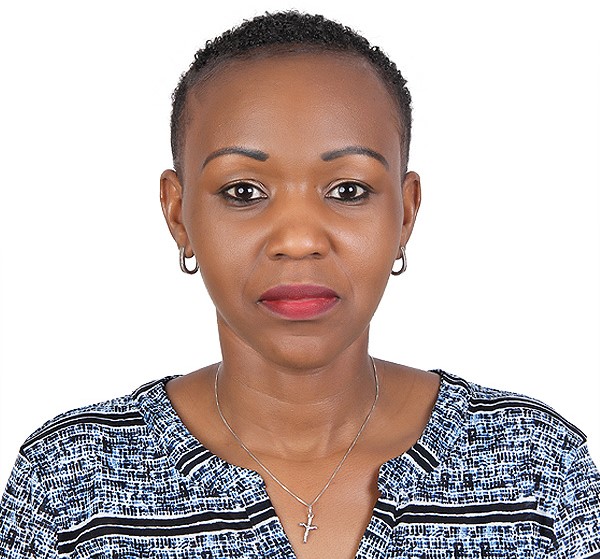 load Control officerairports operations 30 JULY 2011   - JULY 2020I was responsible for effective planning and preparation of all system and Manual Weight and Balance documentations- loading instructions. Load sheets and trim sheet, ensuring they were accurate and met the required safety and legal standards.I was responsible for optimizing load, flight performance and achieving on –time departures, ensuring  load factor and balance creating efficiencies through use of different hold versions weight and load distribution, depending on aircraft types. Ensuring trim sheets reflect an optimum aircraft AFT weight so as to create efficiency in Fuel Consumption during flight.I ensured effective coordination and communication of information to and from various stakeholders i.e. captain flight operations, ground handling staff as well as the airlines.LICENSE:               Emirates Weight and Balance License:  LIC.7454                               A/C TYPE:  A319 /A330 /A340/A380/ B777/ 787 Airport operating Systems knowledge:  ALTEA FM, MACS, SITA, MARS, GUI, EASY MARS,SMART LOAD. emirates airline Senior systems service agent1JAN2008 - 29th July 2011I was responsible for managing all Emirates flights through the Departure Control system. Ensured that check –in, weight and balance were handled in accordance with respective procedures. Ensured flights were on time for departure without                                    Compromising on the level of service provided to customersemirates airline airport services agent5 nov2006 - 31 dec 2007I was responsible for check-in, guiding and boarding of passengers at the Dubai concoursegrand hyatt hotel dubai food and beverage service & sales2004 - 2006My responsibilities included hosting, cashiering, service of food and beverage and sales.kenya institute of business management Certificate in Business Management kenya utalii collegeCertificate in Food and Beverage Service & Sales spring board collegeComputer packagesWorking for the most sophisticated travel sector, communication has been my strongest skill on a day to day basis in ensuring success in the field. I have led various teams through briefings, coordinating and sharing critical information while working as a load controller and senior service systems agent.